                                      Registered NurseTotal of 6 years of working experience as a Staff NurseProfessional License Holder: Registered Nurse issued by the Philippine Regulations CommissionGraduate of Bachelor of Science in NursingDubai Health Authority (DHA) License Holder for Registered NurseSaudi Council Prometric Passer for Nurse TechnicianBasic Life Support Provider issued on April 2015Advanced Cardiac Life Support Provider issued on September 2013Intravenous Therapy License Holder issued on June 2009Previous work experience in a Gulf Country (Riyadh, Kingdom of Saudi Arabia)Knowledgeable in Basic Arabic common in workplaceProficient in communication in English both written and verbalCanadian Triage Acuity Scale (CTAS) as per standards of Accreditation CanadaExperience in dealing with Required Organizational Practices (ROPs) in patient safety areasPracticing the International Patient Safety Goals as per Joint Commission International (JCI)SBAR format for chartingExperience in primary nursing and functional nursingKnowledge in waived testing (point of care testing –POCT) as per Clinical Laboratory PolicyPreceptorship experience: training and developing novice nurses in the areaAble to manipulate modern equipment and technologies involved in quality patient careKnowledgeable in using Microsoft Applications (Word, Power Point and Excel) and Adobe Applications (Photoshop and Reader)SUMMARY OF MEDICAL EQUIPMENT HANDLEDBiphasic DefibrillatorBag Valve MaskLaryngoscopeCrash cart or Emergency CartCardiac Monitor12-Leads ECGVein ViewerTelemetry with Pulse OximetryInfusion PumpSyringe PumpSuction MachineCTG with Fetal Kick CountFetal DopplerGlucometer with Point of Care Testing (POCT)Civil Status	: SingleGender		: FemaleDate of Birth	: PhilippinesHeight		: 149 cmsWeight		: 38 kgsRegistered NurseLicensure Examination	: Passed with a grading rate of 82%College Graduate	: Bachelor of Science in Nursing			: Davao Doctors College, Philippines			: Awarded with Best in Community Health Nursing Certificate			: March 2008Secondary Educations	: University of Southeastern Philippines			: March 2004Elementary Education	: Lamb of God Sped Center, Philippines			: Awarded as Batch Salutatorian			: March 2000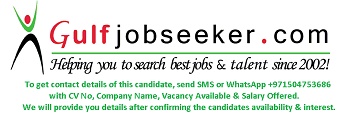  Gulfjobseeker.com CV No: 1535970E-mail: gulfjobseeker@gmail.comSUMMARY OF QUALIFICATIONSCLINICAL KNOWLEDGE & SKILLSWORK SUMMARY1. Belhoul European Hospital, Dubai UAEMarch 2015 up to presentPosition: Staff NurseAccredited: JCI (Joint Commission International)Areas of Assignment:Out Patient Clinics (OPD)24-hour General Practitioner Clinic functioning as Emergency UnitJob Summary:Provides specialized nursing care to patients visiting the clinics as per standards of practiceEvaluates patient conditions and reports untoward observations to treating physicianMaintains documentation standardsEnsures continuing professional development of skills and knowledge by actively participating in in-service education programs, outside seminars and accredited trainings2. Specialized Medical (Center) Hospital, Riyadh Kingdom of Saudi ArabiaJanuary 2013 – January 2015Position: Staff NurseAccredited: Accreditation Canada InternationalArea of Assignment:Emergency DepartmentA 32-bed capacity with sections for Medical, Surgical, Pediatric and OB-Gynecologic Emergencies. With special rooms for Emergency Cardiac Care, Isolation, Minor Surgical Procedures and Imminent DeliveryJob Summary:Responds to an emergency situation with flexibility and organization even under stressful eventsAdheres to triage protocols as per hospital practice and assigns each to a specific room, ensuring that specialized rooms are provided for those categorized as Triage 1 and 2 patientsEnsures that all infection prevention and control principles are implemented within all areas in the EDGives a thorough endorsement using SBAR hand-off sheet to incoming shift and participates in walking roundsPerforms a head to toe assessment and reassessment on patients and implements plan of care based on assessment findingsAdministers medications while adhering to 10 rights of medication administrationEnsures that all physician orders are carried out and assists physicians with procedures requiring technical and manual skillsPerforms waived tests (POCT) and interprets resultsTreats patients with respect and functions as a patient advocate by protecting their rightsInteracts using effective and respectful communication methodsDocuments legibly, accurately and completely in all required nursing records / patient filesCollaborates with other healthcare professionals for interdisciplinary plan of care3. Davao City Water District, Davao City PhilippinesOctober 2011 – November 2012Position: Nurse I (Occupational Health Nurse)Area of Assignment:Human Resource Department Medical UnitJob Summary:Ensures overall safety and well being of workersAssesses any potential hazards or health effects that may result from the current work environmentAssists in pre employment test and evaluates resultsConducts health care trainings and lifestyle programs that promote health and prevent diseaseRendered first aid measures during initial accidents in the areaConducts annual medical examination for all employeesCollects and analyzes data for health statistical purposesIssus medical referrals to employees for further management and treatment 4. Davao Doctors Hospital, Davao City PhilippinesOctober 2009 – October 2011Position: Staff NurseAccredited: ISO 9001 CertificationAreas of Assignment:Medical, Surgical and Pediatric WardsOncologic – Nuclear Medicine WardJob Summary:Delivers bedside care nursing services to promote patient recovery and comfortReceived one on one endorsement from outgoing bedside nurseIntroduces oneself to patient / family and orients them on hospital policies and proceduresAssesses condition of stable and unstable patients and documents the same accordinglyFormulates plan of care based on assessment and does patient evaluation every shiftAdmits and discharges patients and informs physicians of admission or dischargePrepares medication sheet and tickets of assigned patients based on doctor’s order promptly and accuratelyAdministers and documents correct medications to assigned patients and observe patient reactions, signs and symptoms, possible medical sepsis and initiates remedial actions when appropriateGives health teachings to patient and family especially before dischargePERSONAL DETAILSEDUCATIONAL BACKGROUND